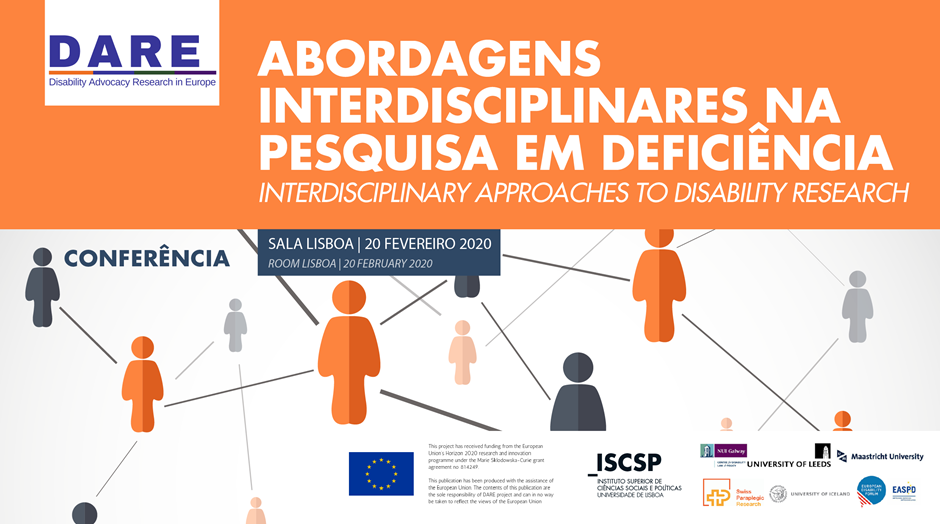 Programa8h30m 	Registo de participantes9h00m	Sessão de Abertura e breve apresentação do projeto DARE  Paula Campos Pinto, ISCSP-ULisboa e membro do projeto DARE Mark Priestley, Universdade de Leeds e membro do projeto DAREManuel Meirinho, Presidente do ISCSP-Ulisboa9h30m         Estudos da Deficiência, Direitos Humanos e Direito da Deficiência – Uma Agenda para a InvestigaçãoAlberto Vasquez, Coordenador para a Investigação no Gabinete da Relatora Especial das Nações Unidas para os direitos das pessoas com deficiênciaDebate10h30m	Pausa para Café 11h00am	Mesa Redonda sobre Ética na Pesquisa Participada e EmancipatóriaModeração: Fernando Serra Intervenientes: Pat Clarke, Jerome Bickenbach e Megan Smith Esta sessão consistirá num debate sobre oportunidades e desafios que se colocam ao desenvolvimento da Pesquisa Participada e Emancipatória com Pessoas com deficiência e as questões éticas que se podem colocar.Debate com o público12h30pm	Almoço (livre)13h30m	Mesa Redonda sobre Pesquisa Interdisciplinar em Deficiência 		Moderação: Carla PintoIntervenientes: Mark Priestley, Maria Gomez-Carrillo, Tim Ghilain, Teresa J.PintoEsta sessão consistirá num debate sobre oportunidades e desafios que surgem no desenvolvimento de pesquisa interdisciplinar em deficiência, com particular enfoque sobre as abordagens sociojurídicas.Debate com o público15h00m	Pausa para Café15h30m	Mesa Redonda sobre Colaborações na Pesquisa em Deficiência Moderação: Jorge Falcato Intervenientes: Rannveig Traustadóttir, Anna Lawson e Jorge ManhiqueEsta sessão consistirá num debate sobre oportunidades e desafios na colaboração entre a academia e as organizações da sociedade civil na pesquisa em deficiência. Debate com o público17h00m - Encerramento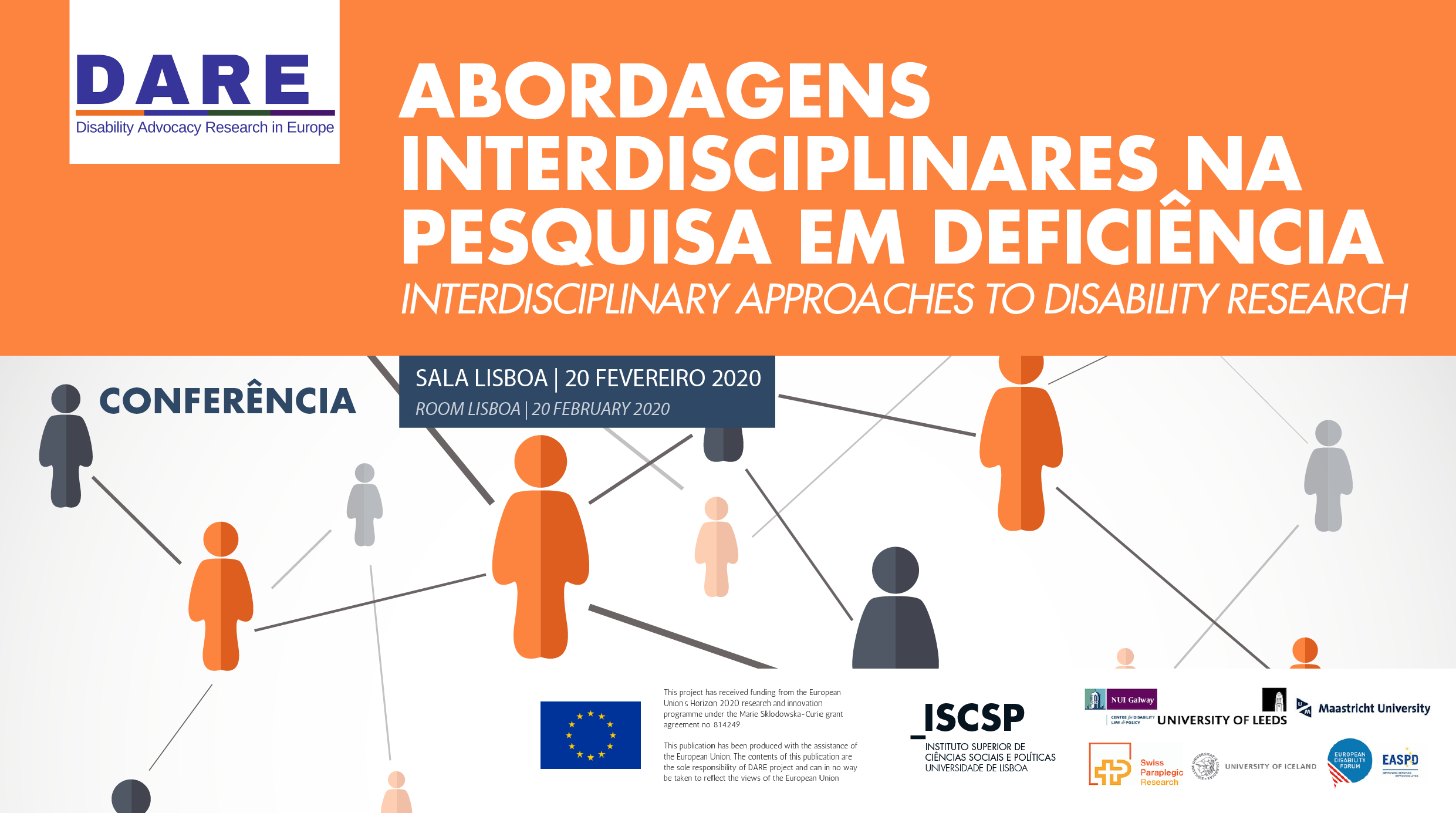 